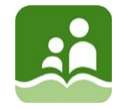 The Board of Education ofSchool District No.5 (Southeast Kootenay)MINUTES - ADVOCACY/EDUCATION COMMITTEE MEETINGJanuary 29, 2018   9:30 a.m.Board OfficeCommittee Members				Trustee Blumhagen (chair)In Attendance:					Trustee Ayling						Trustee Bellina (by phone)						Trustee Whalen				Regrets:		Board/District Staff in 				Trustee McPheeAttendance:					Trustee Johns						Trustee Brown)						Trustee Helgesen (late)						Lynn Hauptman, Superintendent						Jason Tichauer, Director, Student Learning 						Diane Casault, Director, Student Learning						Darcy Verbeurgt, District Principal						Jennifer Roberts, District Principal						Brent Reimer, Director of Human Resources						Gail Rousseau, Executive Assistant (Recorder)COMMENCEMENT OF MEETINGCall to OrderThe Advocacy/Education Committee meeting of January 29, 2018 was called to 	order by Trustee Blumhagen at 9:33 a.m. This meeting is being held on the lands of the Ktunaxa People. Approval of Agenda		ADV-17-07	The Agenda of the Advocacy/Education Committee meeting of January 29, 2018 was approved as circulated.	1.3	Approval of Minutes	ADV-17-08		The Minutes of the Advocacy/Education Committee meeting of November 27,			2017 were approved as circulated.PRESENTATIONS2017 Adolescent Drug SurveyDean Nicholson, Executive Director, EKASS, presented the 2017 Adolescent Drug Survey results.  The survey was designed to give current and relevant information on substance use patterns, attitudes and behaviours amongst Grade 7-12 students in the East Kootenay (including SD6, Creston and the private schools (Region)).  The results also help shape current counselling, education and prevention programs.  A complete report can be found on their website at www.ekass.com.Highlights include:2679 surveys were distributed; 1918 surveys representing 72% of SD5 students were used in the final analysisAlcohol, tobacco and marijuana use rates in SD5 in 2017 are slightly lower than Regional rateslifetime rates for these 3 substances have decreased since 2005Younger kids are using e-cigarettes or vaping rather than tobacco; still figuring out impact on health all other substances are decreasing in use i.e., hallucinogens, downers, cocaine etc.; Questions/Comments: Not enough data to figure out connection between pain killers and steroid usediscussion around marijuana legalization July 1st and if there may be an increase in stats for using marijuana - there may be a bit of a blip because of novelty factor but marijuana will eventually be in same category as alcoholmore advertising about the risk of marijuana use while driving will be a priority; information needs to get out there and be readily availablediscussion about different effects for different users due to frequency of use and difference strains of marijuanadrinking and driving reports have dropped significantly over the last 10 yearsthe 2019 Adolescent Drug survey will include the questions regarding driving and using marijuanaEDI ResultsDiane Casault gave a brief presentation on the CHEQ (Childhood Experience Questionnaire).  Highlights included:CHEQ Team gave us an overview of the questionnaire last NovemberResults link directly to EDIEDI Questionnaire process begins in February by our Kindergarten teachers 1 out of 3 students are vulnerable in one or more of the domain areas; physical, social, emotional; language, communicationlanguage results are always the lowest in terms of vulnerabilityCHEQ questionnaire is from the parent’s perspective; quite challenging and complex; done in Septemberthinking of getting questionnaire out earlier so parents are more prepared to answerrely on our early years partners; still lots of work to dotakes anywhere from 20-45 minutes to complete survey Diane will send Trustees the CHEQ report and linkQuestionnaire will be done again in 2019Will be bringing this forward in budget meetings for discussion of future fundingWhat is the validity of the information and what do we use it for? How do we tie it in to programming?Is there a link between EKASS and CHEQ information?Caution about another measurement that might compromise schoolsITEMS FORWARDED FROM PREVIOUS MEETING - nilCORRESPONDENCE AND/OR NEW ITEMSDSAC Report – the next meeting is February 20, 2018.  Trustee Bellina would like to pursue incorporating a student trustee at Board meetings.  Recommend that it be added to the February 20 agenda to see if students would like to move forward with it. A report will be at next committee meeting.DPAC Report The DPAC meeting is scheduled for Wednesday, January 31, 2018.  A full report will be given at the next Advocacy/Education Committee meeting.Field Trip to China – Jaffray Elementary Junior Secondary SchoolRecommendation A – that the Board approve the field trip for JEJSS to China in April 2018.  A presentation to be given at a future Advocacy/Education Committee Meeting.Discussion:  Like the idea that the school has a contingency plan for students who cannot afford to goJaffray Grade 9 students choose their trip and fundraise a year in advancegreat opportunity for studentsDates are inconsistent on the form – Gail Rousseau checked with Jaffray School and found out that the initial dates from Explorica are only an estimate.  Once the trip is booked then the final dates are determined, which are April 12-21st.BCSTA Letters	5.1	Funding/Budgets5.1.1	SD19 Receive and file.	5.1.2	BCSTA	Receive and file.	5.1.3	SD67	Receive and file.	5.2	Miscellaneous BCSTA Letters5.2.1.	Ltr to Public Sectors Employers’ CouncilReceive and file.	5.2.2	Ltr to Municipal Affairs and HousingCognizant of spending $1200 of personal money for upcoming election. Keep an eye on this to see if it increases to $2400 	Receive and file.	5.2.3	Ltr to Minister re trustee inclusion on FMR panel	Receive and file.	5.2.4	Ltr to Minister re Draft Inclusive Education Plan	Receive and file.ADJOURNMENTThe Advocacy/Education Committee meeting of January 29, 2018 was adjourned at 10:40 a.m.